دور المرشدة الطلابية في فترة الاختبارات والتهيئة لها 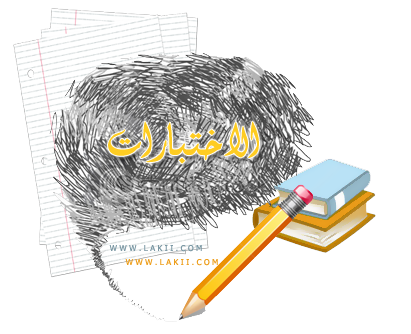 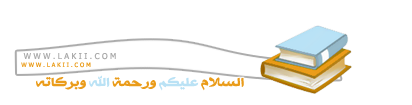 تبقى للاختبارات رهبتها الخاصة التي لا يشاركها فيها غيرهاولذا تجد الكل يجند نفسه ليكون له دور في تخفيف وطأتها والعمل على إزالة الرهبة منها 
فالأسرة والمدرسة لكل منهما النصيب الأسد للتغلب على ذلك الشبح المسمى بـ / الاختباراتومن أهم الجنود الذين لا يخفى دورهم البارز والهام في المدرسة هي /
المرشدة الطلابية كان لنا هذا اللقاء مع إحدى المرشدات (ح) في إحدى المدارس وقد وجهنا إليها السؤال التالي :س: ماهو دور المرشدة في فترة الاختبارات وقبلها ..
فأجابت بارك الله فيها ووفقها لكل خير ..دور المرشدة لا يقتصر على فترة الاختبارات فقط بل لابد ان يبدأ قبلها بفترة كافية ويمتد إلى مابعدها أيضا ..
كما أنه لايركز على الطالبة وحدها بل لابد من لقاء توعوي بأمهات الطالبات لتنبيههن إلى أهم النقاط التي تحتاجها الطالبة ..ثم قسمت جزاها الله خير دور المرشدة إلى مراحل ثلاث ..أولا : مرحلة ماقبل الاختبارات وفيها يتم التركيز على النقاط التالية :
1ـ الاجتماع بالأمهات في المجلس الرابع ويكون عاما لأمهات جميع الطالبات ويتم التركيز فيه على توعية الأمهات بكيفية التعامل مع الطالبات تلك الفترة 
من توفير الجواء والظروف المناسبة للمذاكرة والتحصيل العلمي 
ويمكن أن تزودهن المرشدة بمطوية أو منشورة بكيفية المذاكرة السليمة وقواعدها ..2ـ تهيئة الجو النفسي للطالبات بحيث توضح لهن المرشدة أن مرحلة الاختبارات ستكون يسيرة وسهلة بإذن الله تعالى إذا ما توكلت الطالبة على الله حق التوكل 
ومن ثم بذلت جهودها الكافية في المذاكرة والمراجعة والتركيز على الخطوط العريضة 3ـ توجد نشرة من الوزرة بعنون (مرشد الاختبارات ) تقوم المعلمة بتوزيعها على الطالبات ليتعرفن من خلالها على أنظمة الاختبارت ومافيها من نقاط يجب مراعاتها ..4ـ لابد أن تزود المرشدة طالباتها بقواعد وأسس المذاكرة السليمة وكيفية الانجاز في أقل وقت ممكن بإذن الله تعالى ..5ـ تحث المرشدة طالباتها على الحرص على أوقاتهن وعدم هدرها فيما لاينفع خاصة بهذا الوقت الذي كثرت فيه الشواغل والملهيات6ـ تشارك المرشدة مع لجنة التوجيه والإرشاد في متابعة الطالبات الضعيفات واقتراح الحلول المناسبة للرفع من مستواهن العلمي .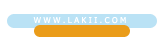 ثانيا : مرحلة أثناء الاختبارات 1ـ تحرص المرشدة أن تكون قريبة من الطالبات في تلك الفترة التي تشعر فيها الطالبة بالخوف والاضطراب النفسي
والذي قد يصل إلى التعب الجسدي بسبب السهر والإرهاق وعدم تناول الطعام الجيد .. 
2ـ ولا يحق للمدرسة أن تكلف المرشدة بأي عمل إداري أو خاص بالاختبارات إلا بعد ذهاب الطالبات وانتهاء اليوم الدراسي في تلك الفترة 
حتى تتفرغ لملاحظتهن وتوفير الجو الآمن لهن..
3ـ تشارك مع لجنة التوجيه والإرشاد في ترفيع الطالبات ومنح الدرجات لمن يشملها نظام الترفيع حسب رؤية فريق عمل اللجنة 
..ثالثا : مرحلة مابعدالاختبارات .1ـ تكريم الطالبات المتفوقات (العشر الأوائل ) بجوائز مادية وتجهيز شهادات الشكر لهن ..
2ـ الاهتمام بالطالبة التي فاتها النجاح ومساعدتها على التغلب على اليأس والاحباط ..شكر الله لمرشدتنا الغالية ورفع الله قدرها
ونسأل الله تعالى أن يوفق جميع طالباتنا ويجعل النجاح حليفا لهن في الدنيا والاخرة 
وفي نهاية المطاف يسرنا أن نهدي للمرشدات الحبيبة هذه النشرات لتستفيد منها في القيام بدورها مع الطالبات 
وهذه النشرات هدية من أختي ـ المرشدة الطلابية بإحدى المدارس ـ لمنتدى لك ليتم نشرها والفائدة منها 